   Church Street Elementary School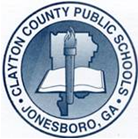                  “Where Excellence Is The Standard”                      7013 Church Street  ●   30274                           Phone: (770) 994-4000  ●  Fax: (770) 994-4469DR. MORCEASE J. BEASLEYSuperintendent of SchoolsPrincipal									Assistant PrincipalSamuel Wayne West					          		LeKisha R. Anderson, Ed.S										Rochelle TaylorNgày 28 Tháng 3, 2022 Trân trọng chào phụ huynh của trường Công Quận Clayton học sinh khối lớp 3-8, Học khu của chúng tôi đang tham gia vào đánh giá Georgia MAP, Assessment Partnership (GMAP), một  nhóm các học khu đang tìm cách sử dụng phương pháp đánh giá sáng tạo cung cấp cho chúng tôi dữ liệu  về học sinh của chúng tôi trong suốt năm mà chúng tôi sử dụng để giúp học sinh phát triển, thay vì  phương pháp đánh giá một lần cuối năm được sử dụng tại Georgia. Hiện tại, học sinh của chúng tôi đang  tham gia vào hệ thống đánh giá Georgia Milestones Assessment System (GMAS) mỗi mùa xuân. Trường  Công Quận Clayton đã sử dụng bài kiểm tra đo lường tiến bộ học thuật Measure of Academic Progress  (MAP), ở khối lớp 2-11 để xác định nhu cầu giảng dạy của học sinh và thông báo cho lớp học và các bài  thực hành trên toàn trường trong cả năm học. Dự án này kết hợp hai quy trình này thành một để giảm bớt  thi và tạo ra một hệ thống tốt hơn để giúp học sinh. Tìm thêm thông tin tại đây. Là một phần của kế hoạch này, các học sinh CCPS trong khối lớp 3-8 sẽ tham gia vào chương trình thi  GMAP, Anh văn và Toán học trong tuần từ ngày 18 tháng 4 đến ngày 22 tháng 4 năm 2022. Quá trình  này diễn ra trong vòng vài tuần thi GMAS để có thể so sánh kết quả. Đây là bước thông thường trong quá  trình đánh giá. Hầu hết học sinh trong các khối lớp thi sẽ tham gia vào bài thi tại trường, nhưng không  phải tất cả. Quý vị sẽ nhận được thông tin từ trường của con quý vị về lịch thi hàng ngày và chúng tôi yêu cầu quý vị khuyến khích con quý vị làm bài thi cách cẩn thận để cho phép kết quả thể hiện mức thành tích chính xác  của con quý vị. Vui lòng nhấp vào liên kết này: Hướng dẫn học sinh, sau đó nhấp vào "Tôi sẵn sàng" để xem tổng quan về những gì học sinh sẽ trải nghiệm. Nếu quý vị có bất kỳ câu hỏi hoặc thắc mắc nào, xin đừng ngần ngại liên hệ với hiệu trưởng trường  và/hoặc: Cynthia Dickerson Điều phối viên phụ trách dự án đặc biệt - Điều phối viên phụ trách MAP Clayton County Public Schools cynthia.dickerson@clayton.k12.ga.us Jackquelyn Johnson Giám đốc nghiên cứu, đánh giá, trắc nghiệm và trách nhiệm giải trình (REAA) Clayton County Public Schools jacquelyn.johnson@clayton.k12.ga.us